ОТЧЁТ
о проведённых мероприятиях,
посвящённых Дню матери в МКОУ «Карчагская СОШ им. М. Караханова»В период с 18 по 24 ноября в рамках проведения недели, посвящённой Дню матери с целью бережного отношения к женщине, укрепления семьи, в соответствии с районным планом мероприятий, приуроченных ко Дню матери, в школе был разработан и проведён план внутришкольных мероприятий:— День добрых дел «Помоги своей маме!»
— Единый классный час: «Мама-главное слово»— Выставки рисунков «Мамочка моя любимая»
— «Поздравительная открытка» ( изготовленная детьми), «Любимой мамочке»
— Тематическая книжная выставка «Самая прекрасная из женщин — женщина с ребёнком на руках»Ко Дню матери во всех классах были проведены праздничные мероприятия, посвящённые Дню матери. Учащиеся и учителя качественно подготовили праздники, на которых присутствовали и принимали активное участие приглашённые мамы..
В школе была организована выставка «Мамочка моя любимая», самым активным классом в участии были учащиеся 1, 2-го класса, они больше всех продемонстрировали рисунки своих мам и бабушек.
С 24 ноября во всех классах прошёл Единый классный час: «Мама-главное слово»
В процессе проведения всех мероприятий ребята активно участвовали во всех проводимых мероприятиях. Учащиеся 1-11 классов поздравили своих мам с праздником. Все запланированные мероприятия прошли на высоко организованном уровне и имели массовый характер.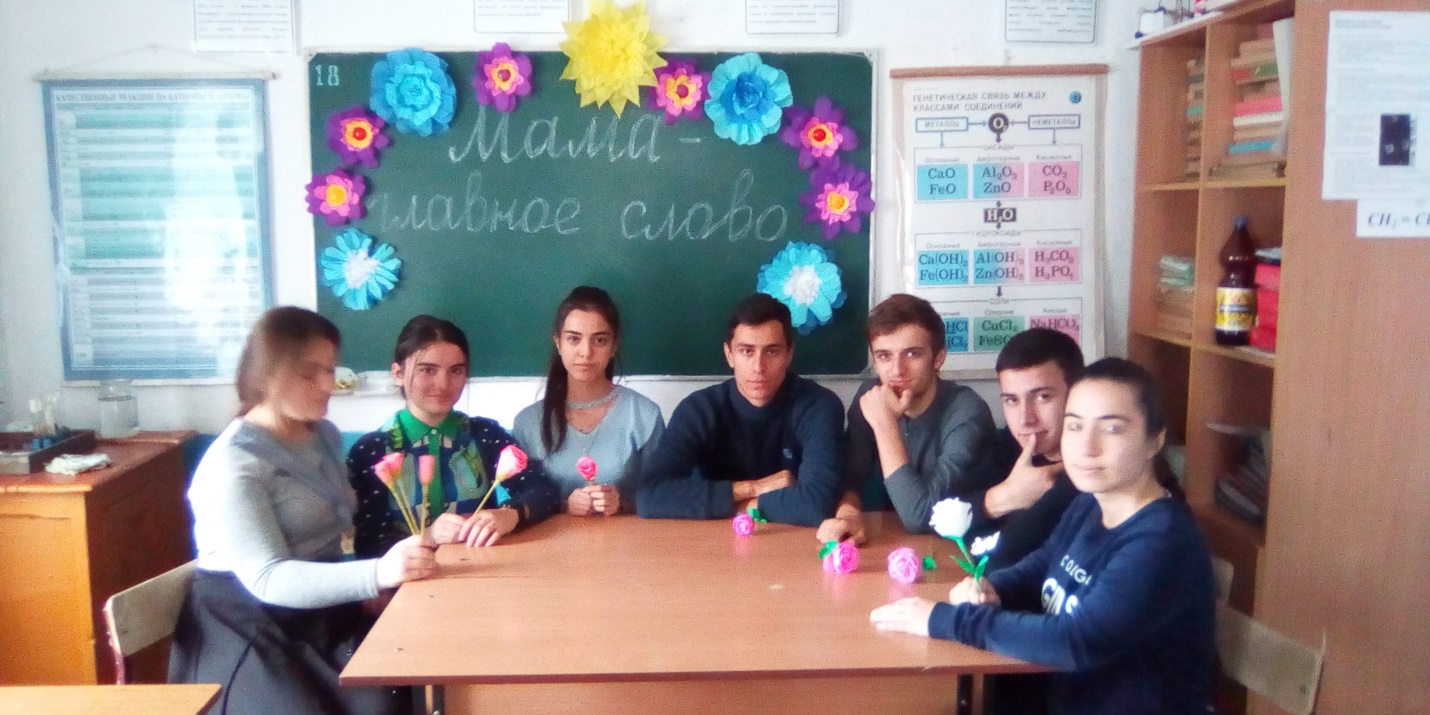 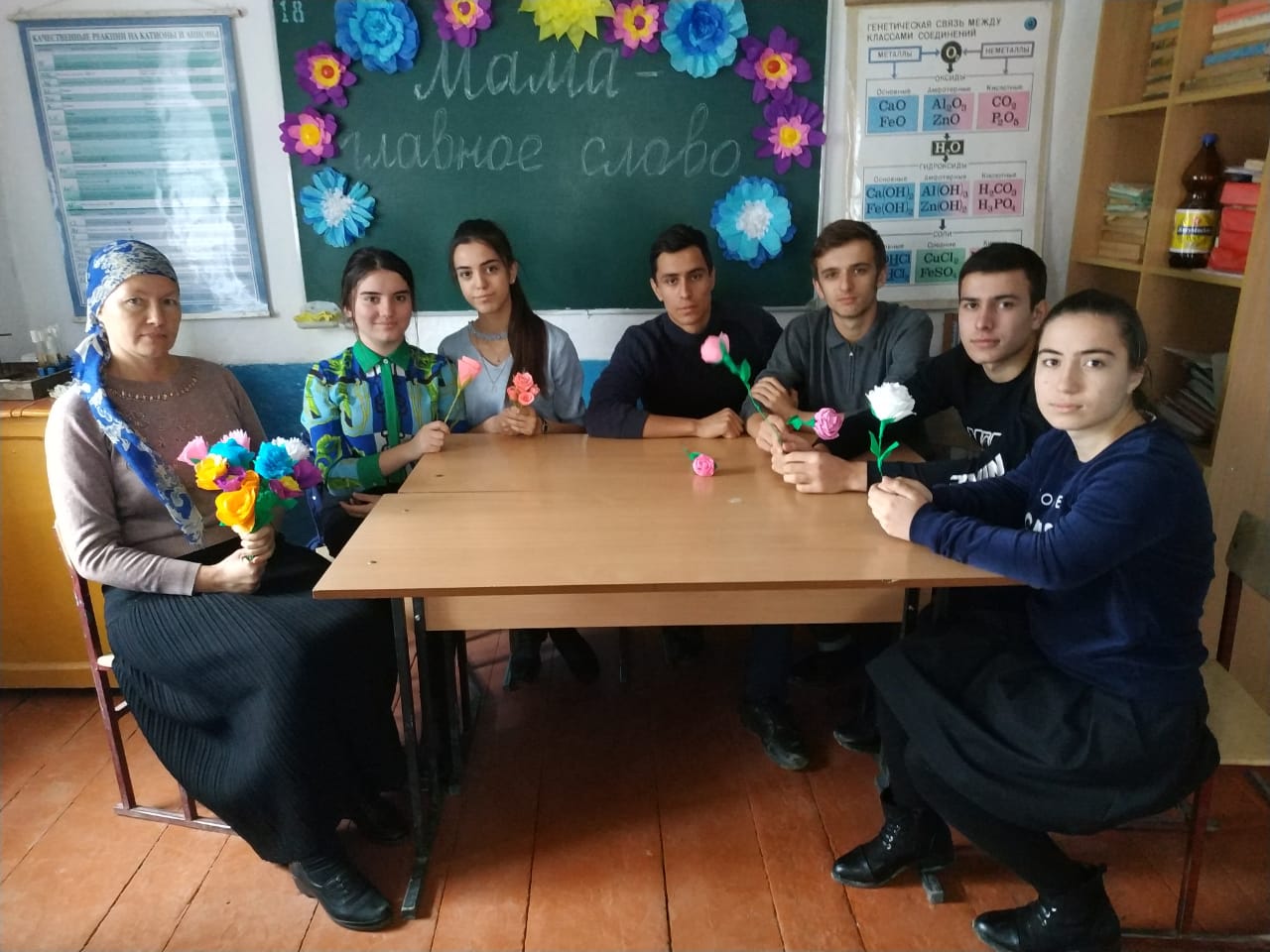 